OSOBNÉ ÚDAJERNDr. Magdaléna Strečková, PhD.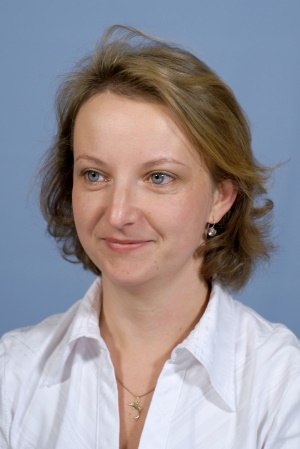  Cezmínová, 3, 040 22, Košice, Slovenská republika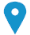 +421-55-7922 455         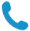  mstreckova@saske.sk 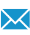 Pohlavie: Žena | Štátna príslušnosť: SK AktuÁlnaPRACOVNÁ POZÍCIASamostatný vedecký pracovník ÚMV SAVPRAX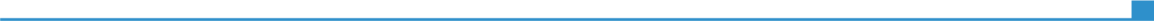 (od 2014 - do 2018)                       (od 2010 - do 2014)(od 2007 - do 2008)(od 2002 - do 2005)                      (od 1997 - do 2002)Samostatný vedecký pracovník ÚMV SAV (od 2014 - do 2018)                       (od 2010 - do 2014)(od 2007 - do 2008)(od 2002 - do 2005)                      (od 1997 - do 2002)Ústav materiálového výskumu SAV, Watsonova 47, 040 01 Košice(od 2014 - do 2018)                       (od 2010 - do 2014)(od 2007 - do 2008)(od 2002 - do 2005)                      (od 1997 - do 2002)Návrh, dizajn a vývoj nových fibrilárnych materiálov na báze uhlíka s inkorporovanými nanočasticami pripravenými metódou elektrostatického zvlákňovania pre efektívne vývoj vodíka. Charakterizácia pripravených materiálov najmodernejšími metódami v oblasti nanomateriálov. Samostatné riešenie úloh v rámci projektov APVV, VEGA  MAD a SF. Odvetvie hospodárstva : Materiálové inžinierstvo-kompozity   (od 2014 - do 2018)                       (od 2010 - do 2014)(od 2007 - do 2008)(od 2002 - do 2005)                      (od 1997 - do 2002)Vedecký pracovník ÚMV SAV Ústav materiálového výskumu SAV, Watsonova 47, 040 01, Košice Príprava, charakterizácia, chemická syntéza a vývoj metodológie mikro a nano kompozitných materiálov . Využitie polymérnych systémov pre prípravu mikro a nano-kopozitných materiálov. Analýza mikroštruktúry a chemických vlastností novovytvorených kompozitov.  Vývin progresívnych technológií prípravy mikro- a nano-kompozitných materiálov pre elektrotechniku.Odvetvie hospodárstva : chemické inžinierstvoVedecký pracovník na Katedre anorganickej chémie PF UPJŠÚstav chemických vied, PF UPJŠ, Moyzesova 16,  041 54 Košice, Vedenie laboratórnych  výpočtových cvičení zo všeobecnej chémie, fyzikálnej a analytickej chémie, pokročilé cvičenia z elektrochemických procesovDoktorandské štúdium  na UPJŠ v Košiciach (PhD.)                                                                       EKR 8Ústav chemických vied, PF UPJŠ, Moyzesova 16, 040 54 KošiceUkončené doktorandské štúdium v odbore analytická chémia so zameraním na elektrochemické dejeŠtudent UPJŠ (Mgr.)                                                                                                                       EKR 7Ústav chemických vied, PF UPJŠ, Moyzesova 16, 040 54 KošiceUkončené magisterské štúdium v odbore fyzikálna a analytická chémia (Mgr.)                 OSOBNÉ ZRUČNOSTIMaterinský jazykSlovenský jazykSlovenský jazykSlovenský jazykSlovenský jazykSlovenský jazykĎalšie jazykyPOROZUMENIE POROZUMENIE HOVORENIE HOVORENIE PÍSANIE Ďalšie jazykyPočúvanie Čítanie Ústna interakcia Samostatný ústny prejav Anglický jazykC1C1C1C1C1Nemecký jazykB2B2B2B2B2Úrovne: A1/A2: Používateľ základov jazyka  -  B1/B2: Samostatný používateľ  -  C1/C2 Skúsený používateľSpoločný európsky referenčný rámec pre jazykyÚrovne: A1/A2: Používateľ základov jazyka  -  B1/B2: Samostatný používateľ  -  C1/C2 Skúsený používateľSpoločný európsky referenčný rámec pre jazykyÚrovne: A1/A2: Používateľ základov jazyka  -  B1/B2: Samostatný používateľ  -  C1/C2 Skúsený používateľSpoločný európsky referenčný rámec pre jazykyÚrovne: A1/A2: Používateľ základov jazyka  -  B1/B2: Samostatný používateľ  -  C1/C2 Skúsený používateľSpoločný európsky referenčný rámec pre jazykyÚrovne: A1/A2: Používateľ základov jazyka  -  B1/B2: Samostatný používateľ  -  C1/C2 Skúsený používateľSpoločný európsky referenčný rámec pre jazykyKomunikačné zručnostídobré komunikačné schopnosti nadobudnuté na pozícii vedúceho projektukomunikatívnosť, spoľahlivosť, samostatnosť, flexibilitaOrganizačné a riadiace zručnostiOrganizačné zručnosti v rámci vedenia projektov MAD, VEGA, APVV bilaterálny Digitálne zručnostiSEBAHODNOTENIESEBAHODNOTENIESEBAHODNOTENIESEBAHODNOTENIESEBAHODNOTENIEDigitálne zručnostiSpracovanie informáciíKomunikáciaVytváranie obsahuBezpečnosťRiešenie problémovSamostatný používateľSamostatný používateľSamostatný používateľSamostatný používateľSamostatný používateľÚrovne: Používateľ základov jazyka  -  Samostatný používateľ  -  Skúsený používateľDigitálne zručnosti - Tabuľka sebahodnoteniaÚrovne: Používateľ základov jazyka  -  Samostatný používateľ  -  Skúsený používateľDigitálne zručnosti - Tabuľka sebahodnoteniaÚrovne: Používateľ základov jazyka  -  Samostatný používateľ  -  Skúsený používateľDigitálne zručnosti - Tabuľka sebahodnoteniaÚrovne: Používateľ základov jazyka  -  Samostatný používateľ  -  Skúsený používateľDigitálne zručnosti - Tabuľka sebahodnoteniaÚrovne: Používateľ základov jazyka  -  Samostatný používateľ  -  Skúsený používateľDigitálne zručnosti - Tabuľka sebahodnoteniadobrá znalosť textový procesor Word, tabuľkový procesor Excel, prezentačný softvér Power pointdobré ovládanie softvéru na úpravu fotografií Corel, Paint  a chemických softverov ako Chem 3D pro, Chem Draw Ultra 12dobrá znalosť textový procesor Word, tabuľkový procesor Excel, prezentačný softvér Power pointdobré ovládanie softvéru na úpravu fotografií Corel, Paint  a chemických softverov ako Chem 3D pro, Chem Draw Ultra 12dobrá znalosť textový procesor Word, tabuľkový procesor Excel, prezentačný softvér Power pointdobré ovládanie softvéru na úpravu fotografií Corel, Paint  a chemických softverov ako Chem 3D pro, Chem Draw Ultra 12dobrá znalosť textový procesor Word, tabuľkový procesor Excel, prezentačný softvér Power pointdobré ovládanie softvéru na úpravu fotografií Corel, Paint  a chemických softverov ako Chem 3D pro, Chem Draw Ultra 12dobrá znalosť textový procesor Word, tabuľkový procesor Excel, prezentačný softvér Power pointdobré ovládanie softvéru na úpravu fotografií Corel, Paint  a chemických softverov ako Chem 3D pro, Chem Draw Ultra 12Vodičský preukazvodičský preukaz  skupiny  BDOPLŇUJÚCE INFORMÁCIEPublikácieProjektyKonferencie52 WOS, SCOPUS publikácií Riešiteľ a spoluriešiteľ projektov VEGA, MAD, APVV, SF Aktívny účastník domácich a zahraničných konferencií 